Домашна работа по Географија за VIII одделениеНаставна содржина: ШВЕДСКАОдговори ги прашањата:1.На кој полуостров се протега Шведска?2.Со кои држави граничи Шведска и на кои водни површини излегува?3.Колку жители и колкава површина има Шведска?4. Кои се највисоки планини во оваа Земја?5. Со што се богати планините во Шведска?6. Кои се најголеми езера?7. Кои климатски типови се застапени?8.Какво државно уредување има?9. Кој е нејзин главен град и кои се најголеми индустриски центри?10. Кои народи живеат во Шведска?11. Кои индустриски гранки се застапени?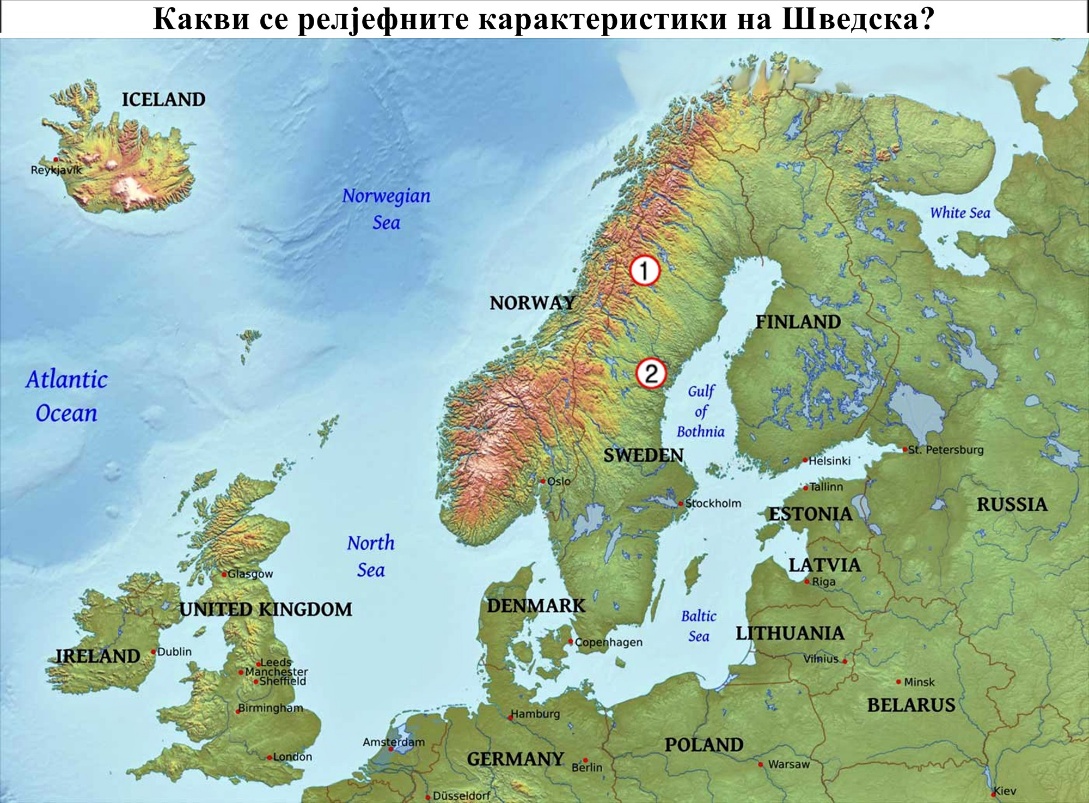 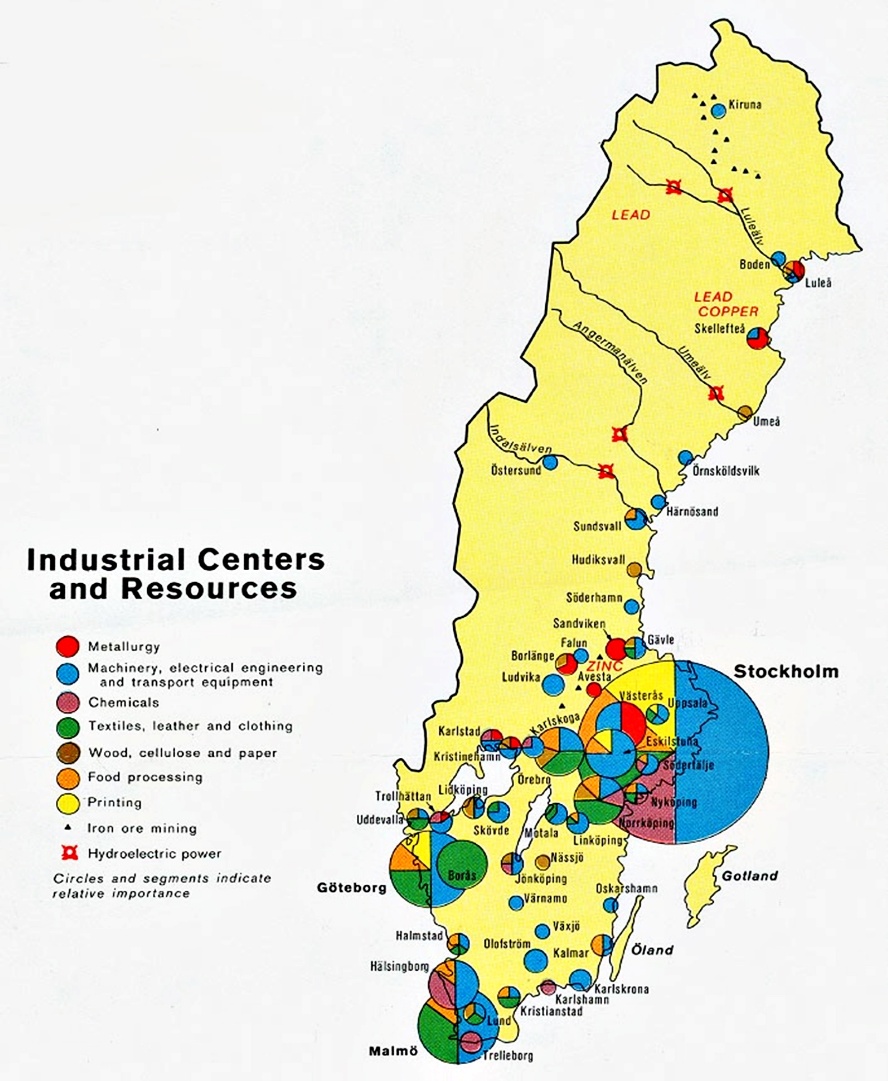 